VÝCHOVNÝ ÚSTAV, STŘEDNÍ ŠKOLA  A ŠKOLNÍ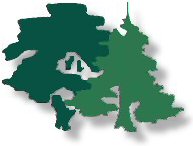 JÍDELNA, CHVALČOV, U REVÍRU 47U Revíru 47, 768 72, ChvalčovVýzva pro předložení nabídek k veřejné zakázce s názvem:„Nákup 5-místného osobního automobilu“ZadavatelVýchovný ústav, střední škola a školní jídelna Chvalčov, U Revíru 47se sídlem: U Revíru 47, 76872, ChvalčovIČ: 63458811tel: 573380512, 775989921jednající: Mgr. Pavel Schönwälder, ředitelSpecifikace druhu a předmětu zakázkyVe smyslu ustanovení §12 odst. 3 zákona č. 137/2006 Sb., o veřejných zakázkách, ve znění pozdějších předpisů a v souladu se Směrnicí upravující zadávání veřejných zakázek malého rozsahu č.j. 2371/2009-14, ve znění pozdějších dodatků, Vás vyzývám k předložení nabídek k zakázce malého rozsahu na dodávky.Předmětem zakázky je nákup 5-místného osobního automobilu této specifikace:                   Objem motoru:			1197 cm3Max. výkon:			63 kW 	Palivo:				benzín                   počet sedadel:              		min 5 míst	obsah zavazadlového prostoru: 	max. 1485 l	Rozvor:				2465 mmmin. vybavení:               	climatronic s regulací vzduchu,  ABS, centrální zamykání s dálkovým ovládáním a safesystémem, el.ovládání oken, imobilizér, čelní airbagy, boční airbag řidiče a spolujezdce, přídavná mlhová světla, denní světla, tempomat, elektricky sklápěná zpětná zrcátka, střešní nosič, rádio s přímým USB vstupem, rezerva, pocket pro špatné cesty                    stáří vozu:			rok výroby 2011                    počet najetých km:        		do 500 km                    vozidlo nesmí být bourané (servisní kniha)                     termín dodání: nejpozději do 30.1. 2012servisní podmínky:  servisní knížka k prokázání  původu vozidla (Výchovný ústav, střední škola a školní jídelna Chvalčov, U Revíru 47 bude 1.majitelem)Požadavek na způsob zpracování a členění nabídkové cenyNabídková cena musí být definována jako nejvýše přípustná, zadavatel nepřipouští překročení nabídkové ceny v průběhu plnění veřejné zakázky.Cena v nabídce bude uvedena v Kč a bude rozdělena na: cenu bez DPH                                                                                            DPH                                                                                            cenu včetně DPH.Předpokládaná hodnota veřejné zakázky je maximální a nepřekročitelná a činí: 317 667, 00 Kč bez DPH, 380000,- Kč s DPH. Obchodní podmínky a platební podmínkyPlatební podmínky a vlastnické právoProdávající má právo vystavit kupujícímu daňový doklad - fakturu až po předání předmětu smlouvy.Faktura musí mít náležitosti daňového dokladu dle zákona č. 235/2004 Sb., o dani z přidané hodnoty, ve znění pozdějších předpisů a § 13a zákona č. 513/1991 Sb., obchodní zákoník, ve znění pozdějších předpisů. V případě, že faktura nebude obsahovat předepsané náležitosti daňového dokladu, je kupující oprávněn ji zaslat ve lhůtě splatnosti zpět prodávajícímu k doplnění, aniž se dostane do prodlení se splatností. Lhůta splatnosti počíná běžet znovu od opětovného doručení náležitě doplněné či opravené faktury.Faktura je splatná do 21 dnů ode dne doručení faktury kupujícímu.Kupující se zavazuje provést úhradu kupní ceny na číslo bankovního účtu, které bude uvedeno na faktuře. Za den zaplacení se považuje den, kdy finanční částka odešla z účtu kupujícího.Vlastnické právo k předmětu smlouvy přechází na kupujícího dnem zaplacení kupní ceny.Nebezpečí škody na předmětu smlouvy přechází z prodávajícího na kupujícího okamžikem, kdy kupující písemně potvrdí v místě plnění převzetí předmětu kupní smlouvy.Prodávající se zavazuje uskutečnit předání automobilu nejpozději do 30. 1. 2012.Automobil bude protokolárně předán. Kupující potvrdí svým podpisem protokol o převzetí vozidla.Kupující se zavazuje převzít automobil do 20 dnů ode dne doručení výzvy k převzetí, po uplynutí této lhůty je s převzetím v prodlení.Při předání automobilu jej prodávající kupujícímu předvede v silničním provozu, čímž prokáže bezchybnost, kompletnost a způsobilost automobilu k provozu. Současně prodávající provede průkazné zaškolení kupujícím určených pracovníků pro obsluhu a údržbu vozidla, a to zdarma.Průvodní dokladySpolu s automobilem předá prodávající kupujícímu:- návod na obsluhu a údržbu v českém jazyce, a to včetně příslušenství- další doklady nutné k provozu vozidla na pozemních komunikacích- servisní knížku.SankceKupující má právo požadovat na prodávajícím při nedodržení termínu předání předmětu smlouvy smluvní pokutu, a to ve výši 0,5% z celkové ceny bez DPH za každý započatý den prodlení, nebo má možnost odstoupit od smlouvy. Prodávající má právo požadovat na kupujícím při nedodržení termínu splatnosti faktury zákonný úrok z prodlení.Základní hodnotící kritériumZadavatel stanovil jako základní hodnotící kritérium nejnižší nabídkovou cenu. Termín a místo podání nabídekNabídku lze podat po celou dobu lhůty pro podání nabídek, nejpozději do 21. 12. 2011 do 12:00 hodin.Nabídku lze podat osobně (v pracovní den v době od 8:00 hod. do 15:00 hod.) nebo doporučeně poštou na adresu:Výchovný ústav, střední škola a školní jídelna Chvalčov, U Revíru 47U Revíru 47768 72ChvalčovZa okamžik doručení nabídky je považováno datum a hodina převzetí obálky s nabídkou odpovědným zaměstnancem zadavatele. V poslední den lhůty pro podání nabídek lze podat nabídku do 12:00 hodinTermín a místo otevírání obálek s nabídkamiOtevírání obálek s nabídkami se uskuteční dne  22.12.2012 od 8:00 hodin na adrese Výchovný ústav, střední škola a školní jídelna Chvalčov, U Revíru 47, se sídlem: U Revíru 47, 768 72, ChvalčovDélka zadávací lhůtyZadávací lhůta začíná běžet okamžikem skončení lhůty pro podání nabídek a je stanovena  na 40 kalendářních dnů.Požadavek na prokázání splnění základních kvalifikačních předpokladůZákladní kvalifikační předpoklady, které jsou uvedeny v § 53 odst. 1 písm. a) až j) zákona č. 137/2006 Sb., o veřejných zakázkách, ve znění pozdějších předpisů, se prokazují předložením čestného prohlášení, z něhož musí být zřejmé, že uchazeč tyto základní kvalifikační předpoklady splňuje, a které musí být podepsáno osobou oprávněnou jednat za uchazeče nebo jeho jménem. Uchazeč může využít vzoru čestného prohlášení, jež je přílohou č. 1 této výzvy.Požadavek na prokázání splnění profesních kvalifikačních předpokladůSplnění profesních kvalifikačních předpokladů prokáže uchazeč tím, že předloží výpis z obchodního rejstříku či výpis z jiné obdobné evidence, ve které je zapsán (např. výpis z živnostenského rejstříku, který postačí v prosté kopii). Výpis z obchodního rejstříku nesmí být starší 90 kalendářních dnů k poslednímu dni, v němž mohou být nabídky této výzvy předloženy. Tento výpis je třeba předložit v originále nebo v úředně ověřené kopii.Požadavek na předložení návrhu smlouvyUchazeč je povinen předložit návrh kupní smlouvy a zapracovat do něj obchodní a platební podmínky uvedené v této výzvě. Návrh kupní smlouvy a písemné prohlášení uchazeče, z něhož vyplývá, že uchazeč je vázán celým obsahem nabídky po celou dobu běhu zadávací lhůty musí být podepsány osobou oprávněnou jednat za uchazeče nebo jeho jménem.Požadavky na zpracování nabídkyVšechny části nabídky budou předloženy v uzavřené a neporušené obálce, která bude na přelepu opatřena razítky a zřetelně označena slovem NEOTVÍRAT a názvem zakázky „Veřejná zakázka malého rozsahu na dodávky – Nákup 5-místného osobního automobilu“. Nabídka bude předložena v jednom originále a jedné kopii, v písemné podobě, v českém jazyce.Nabídky doporučujeme zpracovat v tomto členění:a)  Doklady prokazující splnění základních kvalifikačních předpokladů;b)  Doklady prokazující splnění profesních kvalifikačních předpokladů;c)  Specifikace předmětu veřejné zakázky a celková  nabídková cena (cena bez DPH, DPH a cena s DPH);d)  Návrh kupní smlouvy;Práva zadavateleZe zadávacího řízení budou vyloučeny ty nabídky, které nebudou splňovat zadavatelem stanovené požadavky nebo nebudou obsahovat zadavatelem požadované náležitostí.Zadavatel si vyhrazuje právo před rozhodnutím o výběru nejvhodnější nabídky ověřit, případně vyjasnit informace deklarované uchazeči v nabídkách.Nabídky uchazečům nebudou vráceny.Zadavatel nepřiznává uchazečům nárok na náhradu nákladů spojených s účastí v zadávacím řízení.Zadavatel si vyhrazuje právo zrušit zadávací řízení.Ve Chvalčově dne  7.12.2011                                                         Mgr. Pavel Schönwälder									ředitel VÚ, SŠ  a  ŠJ Chvalčov       Příloha č. 1Čestné prohlášení prokazující splnění základních kvalifikačních předpokladů uvedených v § 53 odst. 1 písm. a) až j) zákona č. 137/2006 Sb., o veřejných zakázkách, ve znění pozdějších předpisůJako uchazeč o veřejnou zakázku malého rozsahu s názvem „Nákup 5-místného osobního automobilu“ prohlašuji, že splňuji základní kvalifikační předpokladyuvedené v § 53 odst. 1 písm. a) až j) zákona č. 137/2006 Sb., o veřejnýchzakázkách, ve znění pozdějších předpisů.V ………........…….. dne ………...………………………………………………………podpis osoby oprávněné jednat za uchazeče nebo jeho jménem